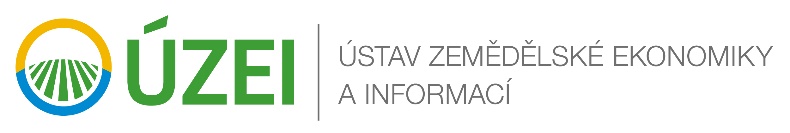 Nabídková cena s DPH k podání nabídky této veřejné zakázky je platná po celou dobu plnění předmětu veřejné zakázky. Nabídková cena obsahuje veškeré náklady na splnění předmětu veřejné zakázky za celou dobu plnění. Nabídková cena s DPH nebude následně měněna, a to ani v závislosti na vývoji inflace v České republice nebo změny sazby DPH.V       dne      Osoba oprávněná jednat jménem uchazečeKRYCÍ LIST NABÍDKYKRYCÍ LIST NABÍDKYKRYCÍ LIST NABÍDKYKRYCÍ LIST NABÍDKYKRYCÍ LIST NABÍDKYVEŘEJNÁ ZAKÁZKAVEŘEJNÁ ZAKÁZKAVEŘEJNÁ ZAKÁZKAVEŘEJNÁ ZAKÁZKAVEŘEJNÁ ZAKÁZKAOprava 6 tiskových zařízení RICOH19/2016-1330Oprava 6 tiskových zařízení RICOH19/2016-1330Oprava 6 tiskových zařízení RICOH19/2016-1330Oprava 6 tiskových zařízení RICOH19/2016-1330Oprava 6 tiskových zařízení RICOH19/2016-1330Základní identifikační údajeZákladní identifikační údajeZákladní identifikační údajeZákladní identifikační údajeZákladní identifikační údajeZadavatelZadavatelZadavatelZadavatelZadavatelNázevNázevÚstav zemědělské ekonomiky a informacíÚstav zemědělské ekonomiky a informacíÚstav zemědělské ekonomiky a informacíSídloSídloMánesova 1453/75, 120 00 Praha 2Mánesova 1453/75, 120 00 Praha 2Mánesova 1453/75, 120 00 Praha 2IČIČ000272510002725100027251Osoba oprávněná jednat jménem zadavateleOsoba oprávněná jednat jménem zadavateleIng. Štěpán Kala, MBA, Ph.D., ředitelIng. Štěpán Kala, MBA, Ph.D., ředitelIng. Štěpán Kala, MBA, Ph.D., ředitelUchazečUchazečUchazečUchazečUchazečJméno a příjmení / název / obchodní firmaJméno a příjmení / název / obchodní firmaSídlo / místo podnikání nebo trvalého pobytuSídlo / místo podnikání nebo trvalého pobytuPrávní formaPrávní formaTel. / FaxTel. / FaxE-mailE-mailIČ / DIČIČ / DIČOsoba oprávněná jednat jménem uchazečeOsoba oprávněná jednat jménem uchazečeCelková nabídková cena v KčCelková nabídková cena v KčCelková nabídková cena v KčCelková nabídková cena v KčCelková nabídková cena v KčCena bez DPHDPH 15%DPH 15%DPH 21%Cena včetně DPHtitul jméno příjmenífunkcepodpisrazítko